Dear Shorecliffs Middle School 7th and 8th Graders,You have the opportunity to renew your membership or become a member for the first time to our chapter of California Junior Scholarship Federation (CJSF).   CJSF recognizes students for their outstanding academic achievement throughout middle school and is the junior version of CSF at the high schools. If you are a CJSF member for 3 of the 4 semesters in 7th and 8th grade, you will be eligible for Honor Membership, which grants you a CJSF Pin and Associate Membership in 9th grade.  In order to apply for CJSF, you will need to complete the following tasks.Complete the attached application for 1st & 2nd Quarters of this school year. As determined by the CJSF Registrar, membership points will be based the following academic courses:EnglishMathematicsSocial StudiesScience Foreign Language*Grades established on a reduced standard, repeated courses, P.E., Art,   Music, Drama, Career Opportunities, ASB, PAL, ELD, AVID, Computers, or   Office Aide do not meet the requirements as a qualifying course.*You must earn twice the number of points than the number of academic   classes in which you are enrolled.  Enrollment is based on semesters.    Therefore, you must list all of your courses for 1st & 2nd quarter to qualify for   Spring ‘18 enrollment.If you did not take Spanish, you have 8 academic classesmust earn a minimum of 16 pointsIf you took Spanish, you have 10 academic classesmust earn a minimum of 20 pointsIf you took Algebra 1 or Geometryyou earn 1 additional point for these classes each quarterProvide copies of your report cards or transcripts listing all courses and grades for 1st & 2nd quarter of this school year.  This can be accessed via Parent Portal at https://portal.capousd.org/ParentPortal under the “Grades” tab. Submit all documents to Mrs. Peck in Room 317 no later than 1:30 pm on Tuesday, January 21st.  Late applications will not be accepted.If you have any questions please see Mrs. Peck as soon as possible and remember to always do you very best!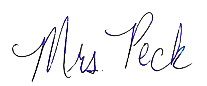 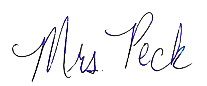 Mrs. PeckCJSF Adviser